Nevada South Youth Soccer League Playing Rules 2016 / 2017U4 through U6*Unless United States Soccer Federation mandates otherwiseU7			*Unless United States Soccer Federation mandates otherwiseU8			*Unless United States Soccer Federation mandates otherwiseU9			*Unless United States Soccer Federation mandates otherwiseU10			*Unless United States Soccer Federation mandates otherwiseU11			*Unless United States Soccer Federation mandates otherwiseU12			*Unless United States Soccer Federation mandates otherwiseU13 through U14U15 through U16U17 through U19Development Rules for 7 v 7Build out LinesThe build out line is used to promote playing the ball out of the back in an unpressured setting.When the goalkeeper has the ball, either during play or from a goal kick, the opposing team should move behind the build out lineOnce the opposing team is behind the build out line, the goalkeeper can pass or throw/roll the ball to a team mate (no punting)After the ball is put into play by the goalkeeper, the opposing team can cross the build out line and play resumes as normal.2016-2017 Birthdate ChartNevada South Youth Soccer League2016-2017 Age Group Chart and Fees Per PlayerU9, U10, U11, U12, U13, U14 HAVE THE OPTION OF:PAYING FOR FALL SEASON, AND AT A LATER DATE PAYING FOR EXTENDED-SPRING (1ST AMOUNT LISTED)ORPAYING FOR FALL SEASON, AND EXTENDED/SPRING AT THE SAME TIME FOR A $20.00 SAVINGS PER PLAYER (2ND AMOUNT LISTED)U4 THROUGH U8 – WE MAKE THE PLAYER PASS AT NO ADDITIONAL CHARGE FOR IN STATE LEAGUE PLAY AND TOURNAMENTSU9 AND U10 – WE MAKE THE PLAYER PASS AT NO ADDITIONAL CHARGE FOR IN STATE LEAGUE PLAY AND TOURNAMENTSU11-U14 STATE ASSOCIATION MAKES PLAYER PASSES PRICE OF PASS INCLUDED IN FALL LEAGUE FEEU15-U19 STATE ASSOCIATION MAKES PLAYER PASSES INCLUDED IN LEAGUE FEE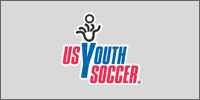 US Youth Soccer Membership FormNevada South Youth Soccer LeagueIf returning do you want to return to same team? Yes  	No  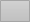 League Name: 	Nevada South Youth Soccer League		Age Group: U-___________Team Name:	_______________________________________________________________________________Player Information/ Print clearly:First Name: ____________________________________________________________________________________Last Name: ____________________________________________________________________________________Address: ______________________________________________________________________________________City: ________________________________________________________ State: ___________ Zip: _____________Home Phone: (_______)__________________________________________________________________________Father’s name: _________________________________________________________________________________Cell Phone: ____________________________________________________________________________________Email Address: _________________________________________________________________________________Mother’s name: ________________________________________________________________________________Cell Phone: ____________________________________________________________________________________Email Address__________________________________________________________________________________Number of year’s played_____________________ Last team played for___________________________________Parental Support If interested: Coach  					Asst. Coach    			 	Office HelpReferee 				                Field set-up  				Tournament help I, the parent/guardian of the registrant, a minor, agree that I and registrant will abide by rules of the USYS, its affiliated organization and sponsor and have read the Players Affiliation Agreement on the back of this form. Recognizing the possibility of physical injury associated with soccer and in consideration for the USYS release discharge and/or otherwise indemnify the USYS, its affiliated organizations and sponsors, their employees and associated personnel, including the owners of fields and facilities utilized for the programs, against any claim by or on behalf of the registrant as a result of the registrant’s participation in the programs and /or being transported to or from the same, which transportation I hereby authorize. By signing this form I understand my child is bound to the above named team for the entire seasonal year._______________________________________________________   ______________________________________________________Parent/ Legal Guardian (PRINT PLEASE)				Signature 				DATE-----------------------------------------------------------------------------------------------------------------------------------------------------------------------------------------------OFFICIAL USE ONLY:  PICTURE _____BIRTH DATE VERIFIED_____PAYMENT____________CHECK OR MONEY ORDER #______________________RECEIVED BY: ________________   DATE: ____________________ Field SizeNumber of PlayersMaximum RosterMinimum RosterLength of QuartersBreakTimesBallSizeGoalSizeOffsideCalledGoalKeeper30 x 20 Yards 4 v 410 *5 *4 - 8 Minute5 Minutes34’ x 6’NoNoField SizeNumber of PlayersMaximum RosterMinimum RosterLength of QuartersBreakTimesBallSizeGoalSizeOffsideCalledGoalKeeper30 x 20Yards4 v 410 *5 *4 - 8Minute5Minutes34’ x 6’NoNoField SizeNumber of PlayersMaximum RosterMinimum RosterLength of ThirdsBreakTimesBallSizeGoalSizeOffsideCalledGoalKeeper30 x 20Yards4 v 410 *5 *3 - 15 Minute5Minutes34’ x 6’NoNo Field SizeNumber of PlayersMaximum RosterMinimum RosterLength of HalfBreakTimesBallSizeGoalSizeOffsideCalledGoalKeeper47 x 30 Yards7 v 712 *8 *2 – 25Minute10Minutes46.5’ x 18.5’YesYesField SizeNumber of PlayersMaximum RosterMinimum RosterLength of HalfBreakTimesBallSizeGoalSizeOffsideCalledGoalKeeper47 x 30Yards7 v 712 *8 *2 – 25 Minute10 Minutes46.5’ x 18.5’YesYesField SizeNumber of PlayersMaximum RosterMinimum RosterLength of HalfBreakTimesBallSizeGoalSizeOffsideCalledGoalKeeper75 x 47 Yards9 v 915 *11 *2 – 30Minute10Minutes46.5’ x 18.5’YesYesField SizeNumber of PlayersMaximum RosterMinimum RosterLength of HalfBreakTimesBallSizeGoalSizeOffsideCalledGoalKeeper75 x 47Yards9 v 915 *11 *2 – 30 Minute10Minutes46.5’ x 18.5’YesYesField SizeNumber of PlayersMaximum RosterMinimum RosterLength of HalfBreakTimesBallSizeGoalSizeOffsideCalledGoalKeeper112 x 75 Yards11 v 1118112 – 35Minute15Minutes58’ x 24’YesYesField SizeNumber of PlayersMaximum RosterMinimum RosterLength of HalfBreakTimesBallSizeGoalSizeOffsideCalledGoalKeeper112 x 75 Yards11 v 1122112 – 40Minute15Minutes58’ x 24’YesYesField SizeNumber of PlayersMaximum RosterMinimum RosterLength of HalfBreakTimesBallSizeGoalSizeOffsideCalledGoalKeeper112 x 75 Yards11 v 1122112 – 45Minute15Minutes58’ x 24’YesYesFEESAGEJANFEBMARAPRILMAYJUNEJULYAUGSEPTOCTNOVDECYEAR$100.00U4201320132013201320132013201320132013201320132013'13$100.00U5201220122012201220122012201220122012201220122012'12$100.00U6201120112011201120112011201120112011201120112011'11$100.00U7201020102010201020102010201020102010201020102010'10$100.00U8200920092009200920092009200920092009200920092009'09$105 / $190.00U9200820082008200820082008200820082008200820082008'08$105 / $190.00U10200720072007200720072007200720072007200720072007'07$110.00 / $200.00U11200620062006200620062006200620062006200620062006'06$110.00 / $200.00U12200520052005200520052005200520052005200520052005'05$110.00 / $200.00U13200420042004200420042004200420042004200420042004‘04$110.00 / $200.00U14200320032003200320032003200320032003200320032003'03$130.00U15200220022002200220022002200220022002200220022002'02130.00U16200120012001200120012001200120012001200120012001'01130.00U17200020002000200020002000200020002000200020002000'00130.00U18199919991999199919991999199919991999199919991999'99130.00U19/20199819981998199819981998199819971997199719971997‘97/98